		Соглашение		О принятии согласованных технических правил Организации Объединенных Наций для колесных транспортных средств, предметов оборудования и частей, которые могут быть установлены и/или использованы на колесных транспортных средствах, и об условиях взаимного признания официальных утверждений, выдаваемых на основе этих правил Организации Объединенных Наций*(Пересмотр 3, включающий поправки, вступившие в силу 14 сентября 2017 года)_________		Добавление 118 – Правила № 119 ООН		Пересмотр 1 – Поправка 5Дополнение 5 к поправкам серии 01 − Дата вступления в силу: 10 октября 2017 года 		Единообразные предписания, касающиеся официального утверждения огней подсветки поворота механических транспортных средствНастоящий документ опубликован исключительно в информационных целях. Аутентичным и юридически обязательным текстом является документ: ECE/TRANS/WP.29/2017/40 (1622505). _________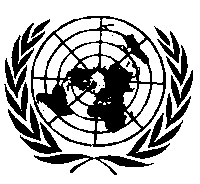 ОРГАНИЗАЦИЯ ОБЪЕДИНЕННЫХ НАЦИЙПункт 1.2.1 изменить следующим образом:«1.2.1 	торговое наименование или товарный знак;	a)	огни, имеющие одно и то же торговое наименование или товарный знак, но произведенные различными изготовителями, рассматриваются в качестве огней различных типов;	b)	огни, произведенные одним и тем же изготовителем, отличающиеся только торговым наименованием или товарным знаком, рассматриваются в качестве огней одного типа».Включить новый пункт 2.2.4 следующего содержания:«2.2.4	Если речь идет о типе огня, отличающемся от ранее официально утвержденного типа только торговым наименованием или товарным знаком, то достаточно представить:2.2.4.1	заявление изготовителя огня о том, что представленный тип идентичен (за исключением торгового наименования или товарного знака) уже официально утвержденному типу и производится тем же изготовителем, причем это удостоверяется по его коду официального утверждения;2.2.4.2	два образца с новым торговым наименованием или товарным знаком либо соответствующие документы».Включить новый пункт 2.2.5 следующего содержания:«2.2.5	в случае несъемной(ых) лампы (ламп) накаливания или модуля(ей) источника света, оснащенного(ых) несъемной(ыми) лампой(ами) накаливания, − документы в соответствии с пунктом 5.5 настоящих Правил».Пункт 3 изменить следующим образом:«3.	Маркировка	На огнях подсветки поворота, представленных для официального утверждения:3.1	проставляют………………»Пункт 3.4 изменить следующим образом:«3.4	в случае огней с электронным механизмом управления источником света и/или с несменными источниками света и/или с модулем(ями) источника света проставляют маркировку, указывающую номинальное напряжение либо диапазон напряжения».Пункт 3.5.3 изменить следующим образом:«3.5.3	маркировка с указанием номинального напряжения или диапазона напряжения».Пункт 5 изменить следующим образом:		«5.	Общие технические требования	К настоящим Правилам применяют требования, предусмотренные в разделе 5 «Общие технические требования», разделе 6 «Отдельные технические требования» и приложениях, на которые сделаны ссылки в вышеназванных разделах правил № 48 или 86 ООН и серий поправок к ним, действующих на момент подачи заявки на официальное утверждение типа огня.	Если возможно проведение проверки огня в момент официального утверждения его типа, то применяют требования, касающиеся каждого огня и категории/й транспортных средств, для использования на которых предназначен данный огонь.5.1		…»Включить новый пункт 5.5 следующего содержания:«5.5	В случае несъемной(ых) лампы (ламп) накаливания или модуля(ей) источника света, оснащенного(ых) несъемной(ыми) лампой(ами) накаливания, податель заявки прилагает к документации об официальном утверждении типа протокол (составленный изготовителем источника света, указанного в документации об официальном утверждении типа), приемлемый для компетентного органа, ответственного за официальное утверждение типа, и подтверждающий соответствие этой(их) несъемной(ых) лампы (ламп) накаливания требованиям, предусмотренным в пункте 4.11 публикации МЭК 60809, издание 3».Пункт 6.4 изменить следующим образом:«6.4	В случае одиночного огня, содержащего более одного источника света, когда все источники света включены, величина максимальной силы света не должна превышаться».Включить новый пункт 6.5 следующего содержания:«6.5	Несрабатывание одиночного огня, имеющего более одного источника света:6.5.1	В одиночном огне, имеющем более одного источника света, любая группа источников света, соединенных проводами таким образом, что сбой в работе любого из них влечет за собой прекращение излучения света, рассматривается в качестве одного источника света.6.5.2	В случае сбоя в работе любого из источников света в одиночном огне, содержащем более одного источника света, применяют по крайней мере одно из следующих положений:	a)	сила света соответствует минимальной силе света, предписанной в таблице стандартного распределения света в пространстве, содержащейся в приложении 3, или	b)	подается сигнал, предназначенный для включения контрольного сигнала сбоя, как указано в пункте 6.20.8 Правил № 48 ООН, при условии, что сила света в точке 2.5°D 45°L для левого огня (угол L следует заменить углом R для правого огня) составляет не менее 50% от требуемой минимальной силы света. В этом случае в карточке сообщения приводится примечание, указывающее, что данный огонь предназначен для использования только на транспортном средстве, оснащенном контрольным сигналом сбоя».Пункт 7.5 исключить.Пункт 9.1 изменить следующим образом:«9.1	Огни подсветки поворота изготавливаются таким образом, чтобы они соответствовали типу, официально утвержденному на основании настоящих Правил.	Проверку соответствия требованиям, изложенным в пунктах 6 и 8 выше, проводят следующим образом:».Пункт 9.2 (прежний), изменить нумерацию на 9.1.1.Пункт 9.3 (прежний), изменить нумерацию на 9.1.2.Пункт 9.4 (прежний), изменить нумерацию на 9.2.Включить новый пункт 9.3 следующего содержания:«9.3	В случае несъемной(ых) лампы (ламп) накаливания или модуля(ей) источника света, оснащенного(ых) несъемными лампами накаливания, в протоколе (составленном изготовителем источника света, указанным в документации об официальном утверждении типа), должно быть подтверждено соответствие этой(их) несъемной(ых) лампы (ламп) накаливания требованиям к сроку службы, а в случае ламп накаливания с цветным покрытием − требованиям к цветостойкости, предусмотренным в пункте 4.11 публикации МЭК 60809, издание 3».Приложение 1Пункт 9 изменить следующим образом:«9.	Краткое описание:	По категории огня: 	Число, категория и тип источника(ов) света2:		Напряжение и мощность:		Модуль источника света: да/нет3	Конкретный идентификационный код модуля источника света:		Применение электронного механизма управления источником света/
регулятора силы света:	a)	являющегося частью огня: да/нет3	b)	не являющегося частью огня: да/нет3	Величина входного напряжения, подаваемого электронным механизмом управления источником света:		Изготовитель электронного механизма управления источником света (когда механизм управления источником света является частью огня, но не находится в корпусе огня):	Геометрические условия установки и соответствующие допуски, если таковые предусмотрены:			Огонь предназначен для использования только на транспортном средстве, оснащенном контрольным сигналом сбоя: да/нет3».Приложение 5Включить новые пункты 1.4–1.4.2 следующего содержания:«1.4	В случае несъемной(ых) лампы (ламп) накаливания или модуля(ей) источника света, оснащенного(ых) несъемными лампами накаливания, при любой проверке соответствия производства:1.4.1	держатель знака официального утверждения демонстрирует использование несъемной(ых) лампы (ламп) накаливания в нормальном производственном процессе и ее (их) идентификационные данные, указанные в документации об официальном утверждении типа;1.4.2	при возникновении сомнений относительно соответствия несъемной(ых) лампы (ламп) накаливания требованиям к сроку службы и/или − в случае ламп накаливания с цветным покрытием − требованиям к цветостойкости, предусмотренным в пункте 4.11 публикации МЭК 60809, издание 3, проводится проверка (изготовителем источника света, указанным в документации об официальном утверждении типа) соответствия требованиям, предусмотренным в пункте 4.11 публикации МЭК 60809, издание 3».Приложение 6Пункты 2–5 изменить следующим образом:«2.	Первый отбор образцов	В ходе первого отбора образцов произвольно выбирают четыре огня подсветки поворота. Первую выборку из двух образцов обозначают буквой A, а вторую выборку из двух образцов − буквой B.2.1	Соответствие производства серийных огней подсветки поворота считается доказанным, если отклонение любого образца из выборок A и B (всех четырех огней) не превышает 20%.	В том случае, если отклонение обоих огней из выборки А не превышает 0%, измерения могут быть прекращены.2.2	Соответствие производства серийных огней подсветки поворота не считается доказанным, если отклонение по крайней мере одного образца из выборки А или В превышает 20%.	Изготовителю предлагают обеспечить соответствие производства предъявляемым требованиям (привести его в соответствие с этими требованиями), и проводят повторный отбор образцов согласно пункту 3 ниже в течение двух месяцев после уведомления. Выборки A и B хранятся в технической службе до завершения всего процесса обеспечения соответствия производства.3.	Первый повторный отбор образцов	Из партии продукции, изготовленной после приведения производства в соответствие с предъявляемыми требованиями, произвольно делается выборка из четырех огней.	Первую выборку из двух образцов обозначают буквой C, а вторую выборку из двух образцов − буквой D.3.1	Соответствие серийных огней подсветки поворота считается доказанным, если отклонение любого образца из выборок C и D (всех четырех огней) не превышает 20%.	В том случае, если отклонение обоих огней из выборки С не превышает 0%, измерения могут быть прекращены.3.2	Соответствие производства серийных огней подсветки поворота не считается доказанным, если отклонение по крайней мере:3.2.1	одного образца из выборки C или D превышает 20%, но отклонение всех образцов из этих выборок не превышает 30%;	изготовителю предлагают вновь обеспечить соответствие производства предъявляемым требованиям (привести его в соответствие с этими требованиями);	проводят второй повторный отбор образцов согласно пункту 4 ниже в течение двух месяцев после уведомления. Выборки C и D хранятся в технической службе до завершения всего процесса обеспечения соответствия производства;3.2.2	одного образца из выборок C и D превышает 30%;	в таком случае официальное утверждение отменяют и применяют пункт 5 ниже.4.	Второй повторный отбор образцов	Из партии продукции, изготовленной после приведения производства в соответствие с предъявляемыми требованиями, произвольно делается выборка из четырех огней.	Первую выборку из двух огней обозначают буквой E, а вторую выборку из двух огней − буквой F.4.1	Соответствие производства серийных огней подсветки поворота считается доказанным, если отклонение любого образца из выборок E и F (всех четырех огней) не превышает 20%. 	В том случае, если отклонение обоих огней из выборки E не превышает 0%, измерения могут быть прекращены.4.2	Соответствие производства серийных огней подсветки поворота не считается доказанным, если отклонение по крайней мере одного образца из выборки E или F превышает 20%.	В таком случае официальное утверждение отменяют и применяют пункт 5 ниже.5.	Отмена официального утверждения	Официальное утверждение отменяют в соответствии с пунктом 10 настоящих Правил».Рис. 1 исключить.E/ECE/324/Rev.2/Add.118/Rev.1/Amend.5−E/ECE/TRANS/505/Rev.2/Add.118/Rev.1/Amend.5E/ECE/324/Rev.2/Add.118/Rev.1/Amend.5−E/ECE/TRANS/505/Rev.2/Add.118/Rev.1/Amend.511 December 2017